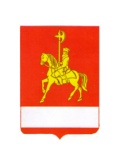      АДМИНИСТРАЦИЯ КАРАТУЗСКОГО РАЙОНАПОСТАНОВЛЕНИЕ29.12.2016                                     с. Каратузское                                       № 767-пОб утверждении Бюджетного прогноза Каратузского района на долгосрочный период В соответствии с пунктом 4 статьи 170.1 Бюджетного кодекса Российской Федерации, статьей 28 Устава муниципального образования «Каратузский район»,  подпунктом 29 пункта 12 Решения  Каратузского районного Совета депутатов  от 24.09.2013 г. № 29-230 «О бюджетном процессе в Каратузском районе», постановлением администрации Каратузского района от 30.09.2015 года  № 590-п «Об утверждении Порядка разработки и утверждения, период действия, а также требований к составу и содержанию бюджетного прогноза Каратузского района на долгосрочный период», ПОСТАНОВЛЯЮ:Утвердить Бюджетный прогноз Каратузского района на долгосрочный период согласно приложению.Контроль за исполнением настоящего постановления возложить на заместителя главы района по финансам, экономике – руководителя финансового управления администрации Каратузского района Е.С.Мигла.3. Постановление вступает в силу в день, следующий за днем его официального опубликования в периодическом печатном издании «Вести муниципального образования «Каратузский район»».Глава района                                                                                       К.А. ТюнинБюджетный прогноз Каратузского района на долгосрочный периодБюджетный прогноз Каратузского района на долгосрочный период 
(далее – Бюджетный прогноз) разработан в соответствии 
с пунктом 4 статьи 170.1 Бюджетного кодекса Российской Федерации, подпунктом 29 пункта 12 Решения  Каратузского районного Совета депутатов  от 24.09.2013 г. № 29-230 «О бюджетном процессе в Каратузском районе», постановлением администрации Каратузского района от 30.09.2015 года  № 590-п «Об утверждении Порядка разработки и утверждения, период действия, а также требований к составу и содержанию бюджетного прогноза Каратузского района на долгосрочный период», с учетом Стратегии социально-экономического развития Каратузского района до 2030 года. Долгосрочное бюджетное планирование формирует ориентиры налоговой и бюджетной и долговой политик района, направленные на решение задач по созданию долгосрочного устойчивого роста экономики и повышению уровня и качества жизни населения.1. Цели и задачи бюджетного прогноза Каратузского района на долгосрочный период.Целью Бюджетного прогноза является обеспечение предсказуемости развития бюджетной системы Каратузского района, что позволит оценить объем и структуру доходов и расходов районного бюджета, государственного долга, перспектив межбюджетного регулирования, а также выработать на их основе соответствующие меры, направленные на повышение эффективности функционирования бюджетной системы, ее роли в стимулировании социально-экономического развития района, решении иных стратегических задач.Задачами Бюджетного прогноза являются:определение основных характеристик районного бюджета на долгосрочный период;обеспечение сбалансированности районного бюджета в долгосрочном периоде;учет последствий планируемых структурных реформ, документов стратегического планирования, проектов, оказывающих воздействие на сбалансированность бюджетов будущих периодов.Практическое применение Бюджетного прогноза осуществляется при формировании проекта районного бюджета на очередной финансовый год и плановый период, разработке (внесении изменений) документов стратегического планирования, включая муниципальные программы, принятие решений о реализации (изменений условий и сроков реализации) отдельных масштабных проектов, оказывающих воздействие на сбалансированность районного бюджета.2. Оценка основных характеристик бюджета Каратузского района.Исполнение районного бюджета в последние годы происходит под влиянием системных вызовов - факторов, оказывающих влияние на снижение доходов и увеличение расходовКлючевое влияние на развитие бюджетной системы Каратузского района оказывает перераспределение полномочий между уровнями бюджетной системы Российской Федерации в связи с решениями, принимаемыми на федеральном и краевом уровне, изменениями налогового и бюджетного законодательства.Органами исполнительной власти Каратузского района принимаются меры по адаптации бюджетной системы района к существующей реальности. Это позволило предотвратить возможную негативную динамику финансово-экономических показателей и способствовало сохранению сбалансированности районного бюджета. Несмотря на повышенную неопределенность внешнеполитической и экономической конъюнктуры, в Каратузском районе сохранено трехлетнее бюджетное планирование. В регионе обеспечена финансовая устойчивость, все социальные обязательства выполняются в полном объёме. Таблица 1.Основные характеристики бюджета Каратузского района 
в 2014-2016 годахтыс. рублей3. Основные подходы к формированию налоговой, бюджетной и долговой политики Красноярского края до 2030 года.Формирование основных направлений налоговой, бюджетной и долговой политики в последние годы осуществляется в новых экономических условиях, в связи с этим основной целью  является обеспечение устойчивости бюджета Каратузского района и безусловное исполнение принятых обязательств наиболее эффективным способом.Учитывая макроэкономическую ситуацию и внешние вызовы, стратегические интересы района в долгосрочной перспективе предусматривают необходимость ориентации экономики не на экстенсивный рост производства в традиционных базовых отраслях на основе существующих технологий, а на производство новой конкурентоспособной продукции глубокой степени переработки и инновационной продукции на основе современных достижений науки, передовых технологий и инновационных разработок. При этом траектория роста экономики района будет во многом определяться темпами развития российской экономики и экономики Красноярского края в целом. В бюджетный прогноз заложены экономические предпосылки развития Каратузского района.Каратузский район – агропромышленная территория  края с благоприятными условиями для жизни населения.Развитие отрасли животноводства, в том числе:- увеличение поголовья высокопродуктивных коров будет доведен до 3 тысяч;- увеличение производства мяса до 4,8 тыс. тонн;- увеличение производства молока до 12 тыс. тонн;- производство яиц - 2,9 млн. штук.Развитие  растениеводства предполагает:- рост урожайности зерновых культур до 27,76 ц/га;- рост урожайности картофеля до 176,8 ц/га;- увеличение производства зерновых культур до 53,6 тыс. тонн;- увеличение производства картофеля до 45,6 тыс. тонн;- производство овощей  до 5,4 тыс. тонн.Осуществление переработки сельскохозяйственной продукции из местного сырья с 2018 года.Также будет реализован ряд основных социальных  проектов и мероприятий:- создание автономного профессионального образовательного учреждения в селе Каратузское;- строительство Быстровозводимой спортивной площадки в с. Каратузское;- строительство спортивного зала в с. Таяты;- строительство хоккейных коробок в селе Каратузское;-строительство (приобретение) жилья предоставляемого молодым семьям и молодым специалистам по договору найма жилого помещения;- реконструкция здания конторы ЗАО «Кирова» под размещение детского сада в с. Таскино;Проекты в области энергосбережения:- приобретение и установка модульных котельных в селах района;- развитие на территории района региональной автодороги «Каратузское-Танзыбей» (капитальный ремонт участка автодороги Моторское- Ширыштык), формирующей основные транспортные коридоры.Благодаря повышению инвестиционной привлекательности территории района будет обеспечен приток инвестиций от частных инвесторов.С учетом этого налоговая, бюджетная и долговая политика на долгосрочный период должна быть нацелена на достижение стратегических ориентиров социально-экономического развития региона посредством формирования сбалансированного бюджета Каратузского района и обеспечения его оптимальной структуры.3.1. Основные подходы к формированию налоговой политики 
на долгосрочный период.Целью налоговой политики Каратузского района на долгосрочный период является увеличение налогового потенциала и обеспечение сбалансированности бюджета Каратузского района.При определении мероприятий налоговой политики на долгосрочный период были учтены стратегические приоритеты социально-экономического развития района: повышения качества жизни населения.В долгосрочном периоде в сфере налоговой политики будут реализованы следующие мероприятия:1) в части мер налогового стимулирования:повышение эффективности мер налоговой поддержки; обеспечение адресности налоговых льгот и строгая их координация с целями и задачами развития отраслей экономики; обеспечение благоприятных условий для развития малого предпринимательства;2) в части налогообложения физических лиц:проведение мероприятий, направленных на повышение собираемости налогов, взимаемых с физических лиц;проведение мероприятий по легализации доходов;сохранение налоговых льгот для социально незащищенных групп населения;повышение качества администрирования.3) в части неналоговых доходов – повышение эффективности использования государственного и муниципального имущества.Налоговая политика Каратузского района обеспечит бюджетную устойчивость и общую экономическую стабильность на долгосрочный период. При прогнозировании доходов районного бюджета на долгосрочный период учтено:1) основные направления налоговой политики Каратузского района на 2017-2019 годы; 2) отдельные показатели проектов Стратегии социально-экономического  развития до 2030 года и прогноза социально-экономического развития района на 2017-2019 годы, в том числе индекс потребительских цен, отраслевые показатели развития;3) положения действующего налогового и бюджетного законодательства;4) в части безвозмездных поступлений из краевого бюджета – объемы средств, распределенные бюджету Каратузского района в соответствии с нормативными правовыми актами Российской Федерации и Законами Красноярского края. 3.2. Основные подходы к формированию бюджетной политики 
на долгосрочный период.Целью бюджетной политики на долгосрочный период является описание условий, принимаемых для составления проекта районного бюджета на 2017-2019 годы, основных подходов к его формированию и общего порядка разработки основных характеристик и прогнозируемых параметров районного бюджета, а также обеспечение прозрачности и открытости бюджетного планирования.В долгосрочном периоде в сфере бюджетной политики будут реализованы следующие мероприятия:1) повышение эффективности бюджетных расходов с использованием механизма муниципальных программ Каратузского района и расширение их использования в бюджетном планировании. В целях создания условий для дальнейшей реализации программных документов продолжится работа по совершенствованию нормативной базы, необходимой для программно-целевого планирования и исполнения районного бюджета в программном формате. Это позволит повысить обоснованность бюджетных ассигнований на этапе их формирования, обеспечит их большую прозрачность для общества и наличие более широких возможностей для оценки их эффективности;2) повышение эффективности оказания муниципальных услуг. В рамках решения данной задачи будет продолжена работа по мониторингу деятельности районных муниципальных учреждений с целью их оптимизации, созданию стимулов для более рационального и экономного использования бюджетных средств (в том числе при размещении заказов и исполнении обязательств), сокращению доли неэффективных бюджетных расходов. Решение задачи повышения качества предоставляемых населению муниципальных услуг в долгосрочной перспективе должно осуществляться не за счет роста расходов, а за счет повышения эффективности их деятельности и реорганизации неэффективных учреждений. Бюджетные средства, высвобождаемые в результате реализации данных мер, должны использоваться на повышение оплаты труда работникам бюджетной сферы, при условии роста производительности труда в бюджетном секторе. Эффективный контракт, включающий показатели и критерии оценки эффективности деятельности руководителей и работников учреждений, должен стать действенным инструментом повышения качества оказываемых муниципальных услуг;3) обеспечение исполнения в полном объеме публичных нормативных обязательств, указов Президента Российской Федерации 2012 года, в том числе повышение заработной платы работникам государственных и муниципальных учреждений, исходя из параметров повышения, установленных в планах мероприятий изменений в отраслях социальной сферы («дорожных картах»);4) обеспечение публичности и доступности информации о реализации бюджетной политики за счет регулярной публикации соответствующей информации для граждан. При прогнозировании объема расходов районного бюджета до 2030 года учтено:1) отдельные показатели прогноза социально-экономического развития края на 2017-2019 годы, в том числе индекс потребительских цен.2) применение в прогнозном периоде 2020-2030 годов бюджетного маневра, предполагающего выделение дополнительных бюджетных ассигнований по ряду важных направлений за счет внутреннего перераспределения в пределах общего объема средств, в том числе за счет условно утверждаемых расходов, а также между мероприятиями муниципальных программ Каратузского района. 3.3. Основные подходы к формированию долговой политики на долгосрочный периодВ программе муниципальных внутренних заимствований Каратузского района долговые обязательства не предусматриваются.4. Прогноз основных характеристик бюджета Каратузского района, в том числе расходы на финансовое обеспечение реализации муниципальных программ Каратузского района на период их действия, а также прогноз расходов районного бюджета на осуществление непрограммных направлений деятельности приведен в таблицах 2.Таблица 2.Прогноз основных характеристик районного бюджета в 2017-2019 годахтыс. рублей5. Риски реализации Бюджетного прогноза.Зависимость доходной части районного бюджета от темпов экономического развития региона определила внешние риски реализации Бюджетного прогноза, к числу которых относятся следующие факторы:1) изменение федерального и краевого законодательства, влияющего на параметры консолидированного бюджета района (новации в межбюджетном регулировании, снижение нормативов отчислений от налогов и сборов, установление новых расходных обязательств, сокращение межбюджетных трансфертов из краевого бюджета).Влияние внешних рисков потребует регулярного уточнения прогноза доходов и, в случае необходимости, разработки дополнительных мер, направленных на ограничение роста расходных обязательств, сокращение избыточных и неэффективных расходов будущих периодов.Ожидается, что в долгосрочной перспективе развитие российской экономики будет определяться следующими основными тенденциями: необходимостью преодоления ограничений в инфраструктурных отраслях (электроэнергетика, транспорт); начавшимся сокращением населения в трудоспособном возрасте 
в сочетании с наличием дефицита квалифицированных рабочих.К числу основных внутренних рисков относятся следующие факторы:1) демографические (снижение численности населения в трудоспособном возрасте). Возрастная структура населения Каратузского района с выраженной тенденцией старения становится основным сдерживающим фактором демографического развития, ограничивает потенциальные темпы роста экономики, а также отражается на росте потребности в расходах на здравоохранение и социальную поддержку населения;2) экономические (повышение прогнозируемого уровня инфляции, ухудшение условий для заимствований, сохранение структурных диспропорции, недостаточность темпы роста экономического развития);3) социальные (большой объем социальных обязательств, в том числе связанных с реализацией мер, сформулированных в указах Президента Российской Федерации). Меры поддержки, оказываемые государством, направлены на повышение социальных возможностей. В случае замедления темпов экономического развития существует риск увеличения числа нуждающихся в социальной поддержке и, соответственно, увеличения объема социальных расходов бюджета.Минимизация внутренних рисков будет осуществляться за счет:1) принятия эффективных мер, направленных на развитие экономического потенциала Каратузского района и обеспечения кардинального повышения эффективности бюджетных расходов;2) активного использования оценки эффективности бюджетных расходов при подготовке бюджетных решений, роста качества финансово-экономических обоснований в отношении принимаемых расходных обязательств и отдельных проектов.Приложение к постановлению администрации Каратузского района от 29.12.2016 № 767-п№ п/пОсновные характеристики2014 год2015 год2016 год12341.Доходы районного бюджета717 484,8651 655,8679 595,42.Расходы районного бюджета729 822,5656 698,1679 638,73.Дефицит/профицит-12,337,7-4 942,3-43,34.Источники погашения дефицита12,337,74 942,343,35.Государственный долг Каратузского района0,00,00,0№Наименование показателя20172018201912341.Доходы бюджета663 907,94631 512,11639 222,18в т.ч. налоговые и неналоговые доходы35 909,8037 435,9039 037,602.Расходы бюджета663 951,32631 512,11639 222,18в т.ч. за счет собственных расходов315 369,92282 022,44283 624,142.1.Расходы на финансовое обеспечение реализации муниципальных программ634 593,26614 259,94612 185,862.1.1«Развитие системы образования Каратузского района»431 254,85425 675,25425 705,252.1.2«Социальная поддержка граждан Каратузского района»66 067,3066 067,3066 067,302.1.3«Реформирование и модернизация жилищно-коммунального хозяйства и повышение энергетической эффективности»7 659,707 659,707 659,702.1.4«Развитие культуры, молодежной политики, физкультуры и спорта в Каратузском районе»17 195,6417 176,0417 176,042.1.5«Развитие транспортной системы Каратузского района»7 711,407 711,407 711,402.1.6«Содействие развитию местного самоуправления Каратузского района»187,30187,30187,302.1.7«Развитие сельского хозяйства в Каратузском районе»5 924,106 220,284 116,202.1.8«Управление муниципальными финансами»78 528,2463 927,9463 927,942.1.9«Развитие малого и среднего предпринимательства в Каратузском районе»325,00325,00325,002.1.10«Защита населения и территорий Каратузского района от чрезвычайных ситуаций природного и техногенного характера»2 326,561 876,561 876,562.1.11«Обеспечение жильем молодых семей в Каратузском районе»1 000,001 000,001 000,002.1.12«Обеспечение качественного бухгалтерского, бюджетного, налогового учета муниципальных учреждений Каратузского района»16 183,1716 183,1716 183,172.1.13«Создание условий для обеспечения доступным и комфортным жильем граждан Каратузского района»230,00250,00250,002.2.Непрограммные расходы29 358,0617 252,1727 036,323.Дефицит/профицит-43,380,000,004.Госдолг (на конец года)0,00,00,0